国庆假期西安市各区/县新冠疫苗接种门诊汇总表国庆假期西安市各区/县新冠疫苗接种门诊汇总表国庆假期西安市各区/县新冠疫苗接种门诊汇总表国庆假期西安市各区/县新冠疫苗接种门诊汇总表国庆假期西安市各区/县新冠疫苗接种门诊汇总表区县接种单位名称接种单位地址开放时间联系电话新城区西京医院新城区长乐西路127号10月1日-10月7日84772173新城区太华路社区卫生服务中心新城区太华路纱厂街1号10月1日-10月7日86706165-8002新城区胡家庙社区卫生服务中心新城区金花北路257号10月6日-10月7日  8:30-11:3082540075新城区陕健医昆仑医院新城区万寿北路8号昆仑医院10月3日 14:30-17:30
10月7日  8:30-11:3013389216675新城区西安新城华清医院新城区华清东路136号10月1日-10月7日029-68680120新城区西安存济妇产医院临时接种点西安市新城区金花北路28号10月3日、10月5日、10月7日85725194新城区西安市中心医院西五路161号10月6日-10月7日029-62812676新城区韩森寨社区卫生服务中心新城区咸宁中路124号副1号10月1日-10月7日83247445碑林区西安新长安妇产医院东大街158号10月6日-10月7日87691851碑林区西安仲徳骨科医院公园南路中段26号10月6日-10月7日88778899碑林区西安碑林红缨医院西荷家村20号10月5日-10月7日85221893碑林区太乙路社区建东街门诊和平门外建东街3号10月1日-10月7日82216192碑林区红会医院新冠疫苗临时接种点友谊路555号10月5日-10月7日13572213561碑林区东关南街社区卫生服务中心东关正街66号10月1日-10月7日82493248碑林区长安路社区卫生服务中心振兴路39号10月1日-10月7日89355095碑林区陕西生殖医学医院环城南路118号10月1日-10月7日82195555碑林区柏树林社区卫生服务中心东羊市38号10月1日-10月7日87510500碑林区张家村友谊社区卫生服务中心友谊西路277号10月5日-10月7日85427684碑林区西安和平中医医院环城南路中段128号10月1日、10月7日82286120太乙路第二社区卫生服务中心太乙路132号10月6日-10月7日87865266莲湖区强森昆明门诊部莲湖区昆明路6号强森昆明门诊部10月5-10月7日  13:30-16:00029-84493578莲湖区莲湖强森医院西安莲湖区枣园西路崇智路口10月5日-10月7日84639986转0莲湖区中航工业西安医院
新冠临时接种门诊大庆路636号10月2日、10月4日、10月6日 8:00-12:0015702972718莲湖区枣园第二社区卫生服务中心大庆路881号10月1日-10月7日  8:30-11:0063398999莲湖区北关社区卫生服务中心莲湖区北稍门油库街25号10月1日-10月3日18091820265莲湖区北关宫园壹号西安市莲湖区龙首北路353号，
宫圆壹号二期六号电梯二楼10月1日-10月7日15929740277莲湖区世脉综合门诊部杏园北路长兴园湖曲西门除10月3日外其余时间开放81321558莲湖区红庙坡纸坊村社区卫生服务站工农路69号10月1日、10月7日  14:00-16:3068621888莲湖区西安大兴医院莲湖区劳动北路360号西安大兴医院
健康管理部2楼10月1日、2日、5日、6日、7日029—86246026莲湖区北院门地区新冠临时接种门诊五星街1号10月2日、5日、7日029-87625433莲湖区大兴东路社区卫生服务站莲湖区大兴东路水晶郦城
龙汇幼儿园向北50米10月5日-10月7日  14:00-17:0081618200莲湖区莲湖国豪医院新冠临时接种门诊西安莲湖区纸坊村自强西路227号10月1日-10月7日  8:00-11:3013359186283莲湖区民航西安医院新冠临时接种门诊西安市莲湖区沣镐路2号10月1日-10月3日  14:00-17:0013720583288莲湖区西安市第五医院新冠临时接种门诊西关正街117号10月1日-10月7日88622849莲湖区西关社区卫生服务中心莲湖区西关正街175号10月1日-10月7日84383160莲湖区西桃园社区卫生服务站群贤路280号10月1日-10月7日84233829莲湖区长峰医院新冠临时接种门诊南二环西段407号10月1日-10月7日15332487898莲湖区陕西省中医院新冠临时门诊陕西省中医医院临时预防接种门诊10月1日-10月7日  8:00-11:30029 -87225717莲湖区西电集团医院新冠临时接种门诊莲湖区丰登南路40号10月1日-3日、10月5日-7日84208888莲湖区桃园社区卫生服务中心丰登北路300号10月5日 9:00-11:0084241711莲湖区桃园双府社区卫生站莲湖区双府新天地10月4日-10月7日  81500779莲湖区西安医学院第一附属医院
新冠临时接种门诊丰镐二路9号10月1日-10月7日 17778961721莲湖区北大医院西安市莲湖区北大街159号10月1-10月7日15029050767莲湖区青年路地区新冠临时接种接种门诊西北三路2号10月1日-10月7日87331164莲湖区环西社区卫生服务中心大庆路2号10月1日-10月7日  14:-16:0088619488莲湖区庙后街社区卫生服务中心庙后街169号10月1日、3日、4日、6日87243121莲湖区西安冶金医院新冠临时接种门诊枣园西路38号10月1日-10月7日81513466灞桥区洪庆庆华社区卫生服务站灞桥区洪庆街道庆华北区院内10月1日-10月7日83559739灞桥区西安医学院第二附属医院灞桥区纺东街167号10月1日-10月7日83553653灞桥区红旗联盟社区卫生服务站灞桥区浐河东路水岸东方一期
28-20201号商铺10月1日-10月7日83326368灞桥区洪庆社区卫生服务中心灞桥区田洪正街1901号10月1日-10月7日83313658灞桥区狄寨社区卫生服务中心灞桥区狄寨街道东头10月1日-10月7日82600644灞桥区陕水社区卫生服务站灞桥区水泥厂十字海声医院内10月5日-10月7日  8:00-12:0081542942灞桥区灞桥社区卫生服务中心灞桥区灞桥街道灞桥正街5号10月1日、10月3日、10月7日 83507522灞桥区纺织城社区卫生服务中心灞桥区纺东街401号10月4日-10月6日 09:00-12:0083523902灞桥区朝阳社区卫生服务站灞桥区朝阳社区内10月7日83489041灞桥区五环社区卫生服务站灞桥区纺五路纺东街十字10月2日、10月6日89513921未央区西安凤城医院西安市未央区凤城三路九号10月2日、10月5日 13:30-16:0089600039未央区谭家社区卫生服务中心太华北路三家庄南区10月1日-10月7日 15:30-16:0086254415未央区宜和佳妇女儿童医院凤城六路贞观路十字10月6日-10月7日 15:00-16:0061841318未央区西安市第三医院西安市未央区凤城三路10号10月1日-10月7日61816107未央区西安市中医医院西安市凤城八路69号10月1日-10月7日89626686未央区辛家庙社区卫生服务中心赵围东路3号10月6日-10月7日86352567未央区徐家湾西航社区卫生服务站西安市未央区徐家湾渭滨路371号10月2日  14:00-16:00                                                                  10月5日-10月6日  8:00-11:30 86681405未央区泘沱社区卫生服务站北辰大道泘沱社区10月4日-10月6日  13:30-16:0086735454未央区西安唐城医院太华南路99号10月2日、10月5日  13:30-16:0086702991未央区西安未央宜安医院未央区玄武路69号锦园新世纪西门10月3日-10月7日 8:00-12:00/13：30-17：30 86318866未央区徐家湾社区卫生服务中心红旗东路与北辰大道十字西南角10月1日、10月7日 14:30-17:0086114828未央区汉都新苑社区卫生服务站汉都新苑东区6号楼北侧商业裙楼10月1日-10月7日86399327未央区大明宫社区卫生服务中心华远君城北门266号10月1日-10月7日  14:00-16:0081013410未央区汉城社区卫生服务中心未央区汉城街办汉城商业街10月1日-10月7日 8:00-11：30 15：00-17：0086609196未央区草滩社区卫生服务中心未央湖向上路3号10月1日-10月7日 14:00-17:0086302310未央区西航医院新冠疫苗临时接种门诊西安市未央区徐家湾渭滨路371号10月2日  14:00-16:00                                                                  10月5日-10月6日  8:00-11:30 86681405雁塔区（备注：如遇全员核酸14：00-18：00接种）长延堡社区卫生服务中心长安南路483号10月1日-10月7日85367262雁塔区（备注：如遇全员核酸14：00-18：00接种）五二一社区卫生服务中心丈八东路12号10月1日-10月7日88235171雁塔区（备注：如遇全员核酸14：00-18：00接种）航天社区卫生服务中心航天基地吉泰路285号10月1日-10月7日85602351雁塔区（备注：如遇全员核酸14：00-18：00接种）长延堡长安南路社区卫生服务中心长安南路495号10月1日-10月7日88666290雁塔区（备注：如遇全员核酸14：00-18：00接种）西安雁塔天佑儿童医院朱雀大街南段1号10月1日-10月7日88468888转8056雁塔区（备注：如遇全员核酸14：00-18：00接种）西安雁塔唐都中医门诊部世家星城三期F期第68栋1单元一层1010410月1日-10月7日88729012雁塔区（备注：如遇全员核酸14：00-18：00接种）紫郡长安社区卫生服务站长安西路52号10月1日-10月7日85211338雁塔区（备注：如遇全员核酸14：00-18：00接种）长延堡明德门南社区卫生服务站明德门东区门口10月1日-10月7日83692206雁塔区（备注：如遇全员核酸14：00-18：00接种）长延堡瓦胡同社区卫生服务站瓦胡同西区村委会办公楼一楼10月1日-10月7日89311889雁塔区（备注：如遇全员核酸14：00-18：00接种）二六二社区卫生服务中心小寨东路100号10月1日-10月7日85235679雁塔区（备注：如遇全员核酸14：00-18：00接种）小寨永松社区卫生服务站永松路38号10月1日-10月7日84506909雁塔区（备注：如遇全员核酸14：00-18：00接种）西安雁塔友好医院吉祥路21号10月1日-10月7日88243120雁塔区（备注：如遇全员核酸14：00-18：00接种）西安新大华医院丁白路92号10月1日-10月7日88609389雁塔区（备注：如遇全员核酸14：00-18：00接种）电子城社区卫生服务中心子午大道立丰国际小区南口10月1日-10月7日88294163雁塔区（备注：如遇全员核酸14：00-18：00接种）电子城光华路社区卫生服务中心太白南路269号10月1日-10月7日89563710雁塔区（备注：如遇全员核酸14：00-18：00接种）电子城西京社区卫生服务中心电子西街3号10月1日-10月7日88279031雁塔区（备注：如遇全员核酸14：00-18：00接种）电子城康复社区卫生服务站电子二路52号10月1日-10月7日88210671雁塔区（备注：如遇全员核酸14：00-18：00接种）电子城假日花城社区卫生服务站紫薇尚层10月1日-10月7日88815599雁塔区（备注：如遇全员核酸14：00-18：00接种）西安电子科技大学社区卫生服务站太白南路2号10月1日-10月7日88202708雁塔区（备注：如遇全员核酸14：00-18：00接种）中国航空工业集团公司
西安飞行自动控制研究所门诊部电子一路618家属区东侧10月1日-10月7日88398501雁塔区（备注：如遇全员核酸14：00-18：00接种）电子城双桥国际社区卫生服务站电子正街双桥头路10月1日-10月7日17791975512雁塔区（备注：如遇全员核酸14：00-18：00接种）电子二路社区卫生服务站电子正街296号10月1日-10月7日84503090雁塔区（备注：如遇全员核酸14：00-18：00接种）中国电子科技集团第二十所门诊部光华路138号10月1日-10月7日89287675雁塔区（备注：如遇全员核酸14：00-18：00接种）大雁塔社区卫生服务中心西影路178号10月1日-10月7日62824374雁塔区（备注：如遇全员核酸14：00-18：00接种）金医卫雁塔综合门诊部西影路46号10月1日-10月7日89134747雁塔区（备注：如遇全员核酸14：00-18：00接种）曲江妇产医院西影路25号10月1日-10月7日83217338雁塔区（备注：如遇全员核酸14：00-18：00接种）天佑西延路门诊部西延路70号10月1日-10月7日18991171109雁塔区（备注：如遇全员核酸14：00-18：00接种）乐游东路社区卫生服务站宝枫佳苑2栋4单元1层10月1日-10月7日82249670雁塔区（备注：如遇全员核酸14：00-18：00接种）等驾坡社区卫生服务中心幸福南路11号10月1日-10月7日83263531雁塔区（备注：如遇全员核酸14：00-18：00接种）陕西冶金医院西影路30号10月1日-10月7日83233393雁塔区（备注：如遇全员核酸14：00-18：00接种）西安雁塔高谦门诊部西影路东段金业缇香山小区4栋商业1020410月1日-10月7日88669986雁塔区（备注：如遇全员核酸14：00-18：00接种）恩光门诊部东月路雁鸣家园4号楼商铺10月1日-10月7日83467897雁塔区（备注：如遇全员核酸14：00-18：00接种）曲江社区卫生服务中心雁引路4号10月1日-10月7日89126358雁塔区（备注：如遇全员核酸14：00-18：00接种）曲江凯旋门社区卫生服务站芙蓉西路与金羊路十字凯旋门4号楼10月1日-10月7日68611299雁塔区（备注：如遇全员核酸14：00-18：00接种）西安雁塔强森医院金辉世界10月1日-10月7日85503674雁塔区（备注：如遇全员核酸14：00-18：00接种）曲江金地翔悦天下社区卫生服务站金地翔悦天下小区3单元10月1日-10月7日81206605雁塔区（备注：如遇全员核酸14：00-18：00接种）天佑医院曲江门诊部芙蓉南路11号紫汀苑10月1日-10月7日89832315雁塔区（备注：如遇全员核酸14：00-18：00接种）曲江金谷城社区卫生服务站曲江新区庙坡头路21号10月1日-10月7日89666022雁塔区（备注：如遇全员核酸14：00-18：00接种）曲江华著中城社区卫生服务站曲江华著中城商业街北口10月1日-10月7日89558255雁塔区（备注：如遇全员核酸14：00-18：00接种）杜城社区卫生服务中心南沈新苑1号商铺10月1日-10月7日81115026雁塔区（备注：如遇全员核酸14：00-18：00接种）杜城海亮新英里社区卫生服务站西沣二路430号海亮新英里小区东门10月1日-10月7日81122303雁塔区（备注：如遇全员核酸14：00-18：00接种）杜城金地西沣公元社区卫生服务站金地西沣公元小区10月1日-10月7日81125980雁塔区（备注：如遇全员核酸14：00-18：00接种）华城社区卫生服务站长安南路16号10月1日-10月7日89323688雁塔区（备注：如遇全员核酸14：00-18：00接种）融创珑府新冠疫苗临时接种点融创珑府小区东门10月1日-10月7日18149258742雁塔区（备注：如遇全员核酸14：00-18：00接种）中铁尚都城社区卫生服务站雁环中路169号10月1日-10月7日13319289788雁塔区（备注：如遇全员核酸14：00-18：00接种）曹家堡社区卫生服务站西沣馨苑曹家堡社区东门10月1日-10月7日19829652692雁塔区（备注：如遇全员核酸14：00-18：00接种）漳浒寨社区卫生服务中心民洁路1号10月1日-10月7日84111986雁塔区（备注：如遇全员核酸14：00-18：00接种）西安日化医院丈八北路7号10月1日-10月7日84280512雁塔区（备注：如遇全员核酸14：00-18：00接种）雁塔区长安思邈门诊部
（漳浒寨响塘社区卫生服务站）团结南路200路10月1日-10月7日88639393雁塔区（备注：如遇全员核酸14：00-18：00接种）漳浒寨北石桥社区卫生服务站石桥欣苑裙带楼1号10月1日-10月7日84351569雁塔区（备注：如遇全员核酸14：00-18：00接种）金域牟嘉社区卫生服务站大寨路金域牟嘉社区办公楼一楼10月1日-10月7日84490182雁塔区（备注：如遇全员核酸14：00-18：00接种）枫韵蓝湾社区卫生服务站科技路西口37号10月1日-10月7日88690188雁塔区（备注：如遇全员核酸14：00-18：00接种）三五零七医院昆明路2号10月1日-10月7日62085903阎良区北屯社区卫生服务中心阎良区川宏路与207县道交叉口东150米10月4日 14:30-18:00
10月6日 8:30-12:00029-61197972阎良区凤凰路社区卫生服务中心阎良区前进西路35号10月3日 8:30-12:00
10月5日、10月7日 14:30-18:00029-86869487阎良区关山卫生院阎良区关山南街10月5日  14:30-18:00029-89070025阎良区关山卫生院康桥分院阎良区康桥街道中段10月3日、10月7日 14:30-18:00029-89072371阎良区武屯中心卫生院阎良区武屯街道西段10月4日 14:30-18:00
10月6日 8:30-12:00029-61812145阎良区润天社区卫生服务站阎良区润天大道1号10月4日、10月6日 14:30-18:00029-86832567阎良区新兴社区卫生服务中心阎良区新兴街道18号10月3日 8:30-12:00
10月5日、10月7日 14:30-18:00029-81679379阎良区振兴社区卫生服务中心阎良区振兴路3号附近10月3日、10月5日、10月7日
 14:30-18:00029-86826515临潼区北田卫生院临潼区北田街道10月1日-10月2日83839133临潼区代王中心卫生院临潼区代王街道东段10月3日、10月5日83933350临潼区第一社区卫生服务中心临潼区桃源路123号10月1日-10月2日83873026临潼区韩峪卫生院临潼区斜口街道平峪路31号10月1日、10月6日83811221临潼区何寨卫生院临潼区何寨街道10月1日-10月2日83906069临潼区华清社区卫生服务中心临潼区南大街46号10月5日-10月6日83816992临潼区交口卫生院临潼区交口街道10月1日、10月5日83985044临潼区骊山卫生院临潼区桃源路西段10月1日-10月2日83433630临潼区栎阳中心卫生院临潼区栎阳街道10月1日、10月4日、10月7日83901851临潼区零口卫生院临潼区零口街道10月1日-10月2日83901144临潼区马额中心卫生院临潼区马额街道10月5日-10月6日83942592临潼区穆寨卫生院穆寨街道10月2日83993466临潼区秦陵卫生院临潼区秦陵街道砖房南路7号10月1日-10月2日83438052临潼区任留卫生院临潼区任留街道10月1日-10月2日83925257临潼区田市卫生院临潼区田市街道10月5日-10月6日83834377临潼区铁炉卫生院临潼区铁炉街道10月5日-10月6日83833450临潼区土桥卫生院仁宗街道10月1日83949266临潼区西泉卫生院临潼区西泉街道10月5日-10月6日83911711临潼区相桥中心卫生院临潼区相桥街道10月5日-10月6日83921902临潼区小金卫生院小金街道10月2日81394234临潼区斜口中心卫生院临潼区斜口街道153号10月3日、10月5日83977223临潼区新丰中心卫生院临潼区新丰老街28号10月5日-10月6日81361589临潼区新市卫生院临潼区新市街道10月2日-10月3日83998566临潼区行者卫生院临潼区行者商贸街11号10月1日-10月2日83910382临潼区徐杨卫生院临潼区徐杨街道10月5日-10月6日83906002临潼区油槐卫生院临潼区油槐街道10月5日-10月6日83965029临潼区雨金中心卫生院临潼区雨金街道南街10月2日-10月3日、10月5日83808619临潼区纸李卫生院临潼区代王街办平丰十字10月1日-10月2日83939365长安区西安市人民医院
新冠疫苗临时接种点航天东路155号西安市人民医院
门诊大楼一层西侧胸科病院内10月4日-10月7日61199003,       18792613798长安区大兆街道卫生院西安市长安区大兆东街甲字5号10月1日-10月7日85879325长安区王莽街道卫生院西安市长安区王莽街道西王莽村甲字3号10月1日-10月7日029-85936688长安区魏寨街道卫生院长安区魏寨北街27号10月1日-10月7日85831014长安区滦镇中心卫生院滦镇街道东街19号10月1日-10月7日81584923长安区五台街道卫生院长安区五台街道留村环山路192号10月4日029-89231862长安区长安区黄良街道卫生院黄良街道红绿灯十字向西300米路北10月3日-10月7日029-85927848长安区砲里街道卫生院西安市长安区砲里街道卫生院甲子四号10月1日-10月7日85837076长安区杨庄街道卫生院长安区杨庄乡杨庄村杨庄街道除10月5日外其余时间开放17791647995长安区韦曲青城预防接种门诊广场北路18号青城小区10号楼10月4-10月5日  8:30-12:0089251368长安区太乙卫生院太乙宫街道251号10月2日、10月6日85891988蓝田县蓝田县洩湖镇冯家村卫生院冯家村五组10月4日  13:00-16:00029-82985110蓝田县蓝田县普化镇马楼卫生院马楼村10月4日  13:00-17:00029-82975016蓝田县辋川镇红门寺卫生院红门寺街道10月5日  9:30-16:00029-82812127蓝田县玉山中心卫生院许庙村10月3日、10月6日  13:30-15:00029-82955038蓝田县蓝田县九间房镇卫生院九间房村二组10月3日  9:00-16:00029—82971650蓝田县蓝田县厚镇卫生院厚镇北街村三组10月3日  13:00-16:00029-82932989蓝田县普化中心卫生院普化村10月7日  8:30-16:00029-82925509蓝田县小寨镇卫生院小寨镇街道10月5日029-82962117蓝田县汤峪镇史家寨卫生院田家村街道10月4日  13:00-16:00029-82898156蓝田县辋川镇玉川卫生院董家岩村一组10月3日  9:00-15:00029-82812025蓝田县蓝田县辋川镇卫生院官上村四组10月4日 9:00-16:00029-82822248蓝田县蓝田县洩湖中心卫生院洩湖镇政府对面10月1日 13:00-15:30029-82742012蓝田县鹿塬中心卫生院前卫镇前卫街10月6日  13:00-16:00029-82873305蓝田县焦岱中心卫生院焦岱镇焦岱街10月6日  13:00-16:30029-82866070蓝田县蓝田县孟村镇卫生院孟村镇街道10月1日 13:00-16:0082912936蓝田县华胥镇卫生院油坊街10月4日、10月7日029-82933234蓝田县金山卫生院金山街道10月5日  13:00-16:00029-82939236蓝田县汤峪卫生院高堡街道10月4日029-82837398蓝田县妇幼保健院长坪路87号10月1日、10月3日、10月5日029-82728413蓝田县葛牌镇卫生院葛牌村一组10月4日  9:00-15:00029-82813007蓝田县葛牌镇葛玉卫生院葛牌镇草坪村四组10月1日-10月7日029-82811508蓝田县灞塬中心卫生院灞塬街道10月5日  13:00-16:00029-82942999蓝田县横岭中心卫生院三官庙镇街道10月3日  9:00-16:00029-82931053周至县富仁镇卫生院周至县富仁镇永流村五组10月1日-10月2日85111102周至县二曲中片门诊二曲镇南新街3号10月2日-10月7日85146228周至县二曲东片门诊二曲镇城东廉租房一楼10月3日-10月6日85107899周至县翠峰镇卫生院翠峰镇官村10月1日、10月3日、10月5日、10月7日85101757周至县马召镇卫生院马召镇10月1日、10月5日、10月7日85161353周至县四屯镇卫生院四屯镇新联村10月6日85105590周至县司竹镇卫生院司竹镇司竹村10月1日-10月2日85150531周至县哑柏中心卫生院哑柏镇永定西路77号10月4日-10月6日85110868周至县富仁镇辛家寨卫生院周至县富仁镇恒州村10月6日-10月7日87162928周至县青化镇卫生院青化镇青化村10月2日-10月5日87166120周至县广济镇卫生院广济镇广济村10月2日-10月4日87111120周至县侯家村卫生院四屯镇来家村10月1日-10月2日85103269周至县骆峪卫生院骆峪镇骆峪村10月1日-10月2日85157120周至县尚村卫生院尚村镇街道10月2日、10月5日85113889周至县楼观镇卫生院楼观镇卫生院10月7日85192498周至县联合医院新冠接种门诊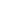 联合医院新冠接种门诊10月3日-10月7日85112222鄠邑区鄠邑区人民医院鄠邑区渼陂西路五号10月5日-10月6日029-84820023鄠邑区区人民医院沣京路预防接种门诊甘亭街道天慧国际北门二楼10月5日-10月7日029-89020628鄠邑区陕西森工医院荣华医院鄠邑区甘亭镇涝滨北路10月6日-10月7日029-84823773鄠邑区五竹卫生院鄠邑区五竹街道周贵坊村10月1日-10月7日029—84980171鄠邑区甘亭卫生院鄠邑区甘亭街道娄村10月3日  8:00-11:00029-84866977鄠邑区石井卫生院石井街办政府斜对面10月6日-10月7日029-84975771鄠邑区蒋村卫生院鄠邑区蒋村镇中心街北10月1日-10月7日029-84903031鄠邑区白庙卫生院鄠邑区蒋村镇叶寨村10月2日、10月6日  8:30-11:30029-84901616鄠邑区祖庵中心卫生院鄠邑区祖庵镇北街10月2日、10月4日、10月6日029-84908336鄠邑区玉蝉卫生院玉蝉街道四五号路什字10月6日  14:00-16:30029-84923117鄠邑区涝店卫生院涝店街道西保路北10月1日-10月7日029−63335158鄠邑区苍游卫生院三七十字向南一公里路西10月3日-10月4日  8:00-11:30029-89017627鄠邑区涝峪卫生院鄠邑区景区管理局纸坊村10月5日、10月7日029-84970123鄠邑区太平卫生院鄠邑区景区管理局太平口村10月3日、10月5日  8:30-11:00029-84951358高陵区高陵区医院高陵区上林二路555号10月2日-10月6日86926377高陵区泾渭卫生院第二接种门诊泾渭街办马家湾十字向西80米
（渭水茗居对面，原康宁门诊隔壁）10月3日86031301/ 86043404高陵区鹿苑卫生院高陵区鹿苑街办草市街85号10月1日、10月7日 86921070高陵区通远卫生院通远东街10月1日2986084605高陵区张卜中心卫生院高陵区张卜街道张卜村7组10月1日86071997高陵区崇皇卫生院高陵区崇皇街道高茹路10月1日86043102高陵区龙凤园社区卫生服务中心龙凤园步行街C座105号10月1日、10月6日  8:00-11:0086020243高陵区耿镇卫生院高陵区耿镇街道中段10月1日86060119高陵区药惠卫生院药惠村中王组10月1日86913665高陵区陕汽医院姬家街道办陕汽路一号10月1日86956722高陵区榆楚卫生院高陵区榆楚村一组10月3日、10月5日、10月6日 13:00-15:0086090258高陵区长庆泾渭苑泾环南路188610月1日、10月6日 8:00-11:0068602776高陵区湾子中心卫生院湾子街道10月1日86058235高陵区姬家卫生院姬家街道北10月7日 9:00-11:0086068897国际港务区新筑社区卫生服务中心新筑街办东关1号10月1日-10月7日63640399西咸新区三桥社区卫生服务中心天章大道新军寨南10月1日-10月7日029-84511152西咸新区和平社区卫生服务中心和平工业园二号路10月3日、10月5日、10月7日029-84530718西咸新区建章路社区卫生服务中心丰产路泥河小学10月2日-10月7日029-84524698西咸新区上林街道卫生院
（扶苏路社区临时接种点）亿龙金河湾小区扶苏路社区卫生服务站10月1日-10月7日  09:00-18:00029-33675634西咸新区王寺卫生院沣东大道陕西沣东新城国际医院门诊部三楼10月4日-10月7日 17792525363西咸新区斗门镐京社区服务中心沣东新城斗门街道汉池一路10月1日-10月7日029-89501319西咸新区强森门诊部华润24城一期商铺10月5日-10月7日029-89307011转0西咸新区钓台卫生院(天福和园社区)沣西新城天雄西路10月5日-10月7日  14:00-17:00029-88680882西咸新区陕西中医药大学第二附属医院沣西新城龙台观路831号10月3日 8:30-11:30
10月6日 14:00-17:30029-33350425西咸新区高桥卫生院高桥街道曹坊村北街10月4日、10月7日  8:30-11:30029-85858850西咸新区马王卫生院马王街道沣灵路1号10月6日 8:30-11:30
10月7日 14:30-17:00029-89051364西咸新区大王卫生院沣西新城大王镇大王东村10月6日-10月7日  14:00-17:30029-84937444西咸新区周陵卫生院秦汉新城周陵街办10月1日、10月7日  8:30-11:30029-32957530西咸新区渭城卫生院渭城街道石桥村10月1日、10月7日  8:30-11:30029～38037523西咸新区窑店卫生院
（渭柳社区卫生服务站）渭柳商业街39—3号10月1日-10月7日029-33434900西咸新区正阳卫生院秦汉新城正阳街道10月1日-10月7日029-33731139西咸新区正阳卫生院秦汉新城正阳街道10月2日、10月4日、10月6日029-33731139西咸新区韩家湾卫生院秦汉新城韩家湾街道10月2日-10月5日 029-33716696西咸新区北杜卫生院北杜办空港花园C区10月1日-10月7日029-33246511西咸新区太平卫生院太平镇街道南段10月1日-10月7日029-36650161西咸新区崇文卫生院崇文二路与正阳大道交叉口东北80米10月1日-10月7日  14:00-16:30029-36390020西咸新区永乐卫生院永乐镇南街10月1日、10月4日 029-36381317西咸新区高庄卫生院沣泾大道辅路与香榭二路交叉口东南160米10月1日-10月7日029-38957880高新区丈八社区卫生服务中心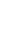 双水磨12号10月1日-10月7日029-88589169高新区枫林绿洲社区卫生服务中心科技六路1号付1号10月1日-10月7日029-89181518高新区鱼化寨社区卫生服务中心高新区云水一路与天谷六路239号10月1日-10月7日029-88752992高新区蓝博社区卫生服务中心西太路2路10月1日、3日、4日、6日、7日
早上8:30-11:30下午14:00-16:30029-65651187高新区细柳中心卫生院细柳街道甲字17号10月1日、3日、6日、7日 8:00-11:00             029-85962373高新区郭杜社区卫生服务中心创汇社区A区南门东边二楼10月1日、3日、4日、6日、7日18192951899高新区秦渡中心卫生院秦渡镇工贸区7号10月1日-10月7日029-84945205高新区秦渡中心卫生院牛东分院秦渡镇牛东村10月1日-10月7日029-84857758高新区兴隆街道卫生院高新区兴隆街道兴隆社区二区北门10月1日-10月7日029-81153711高新区灵沼街道卫生院灵沼街道十字以西10月1日、3日、4日、6日、7日            029-81881616高新区五星街道卫生院五星街道西五路10月1日-10月7日029-84193440高新区东大街道卫生院东大街道落庄甲字2号10月1日-10月7日  14:00-17:30029-85926128高新区草堂中心卫生院草堂镇宋西村10月1日-10月6日029-84958333高新区庞光卫生院庞光镇工贸路庞镇政府西侧10月1日-10月7日029-81490575高新区集贤中心卫生院集贤镇西村10月1日、3日、4日、7日 029-85173205高新区九峰卫生院九峰镇甘午村10月1日-10月7日029-85198089曲江新区阳光城社区卫生服务站曲江新区黄渠头三路118号10月1日-10月7日15191557525曲江新区南湖艺境社区卫生服务站曲江新区春临东街77号10月1日-10月7日15702980591曲江新区西安美术馆疫苗接种点雁南一路（大唐不夜城）西安美术馆北门10月1日-10月7日15771993675曲江新区拿铁城广场雁塔南路318号荣华国际大厦B座10月1日-10月7日18710979745曲江新区雅居乐强森医院曲江池南路与曲江饮食街T字路口东南角10月1日-10月7日15771907751曲江新区雁塔强森星童医院新开门北路路东-唐城墙遗址公园九区10月1日-10月7日15702978329曲江新区雁塔安仁医院北池头二路与芙蓉东路交叉口西南角10月1日-10月7日15771919798曲江新区芙蓉新天地疫苗接种点芙蓉西路东150米芙蓉新天地8号楼一层10月1日-10月7日15771932152曲江新区大华社区公园探索馆雁塔区航天大道曲江大华社区公园里（南门）10月1日-10月7日15771739212曲江新区西安雁塔慈益医院雁塔区翠花南路808号（科泰大厦一至三层）10月1日-10月7日15769182196浐灞生态区交大二附院浐灞城市广场接种点浐灞生态区浐灞大道与金茂九路西南角10月1日-10月7日88091859浐灞生态区中医脑病医院浐灞龙湖香醍接种点浐灞生态区沁水路与韩森东路十字东北角10月1日-10月7日83595718浐灞生态区中医脑病医院浐灞滨水花城接种点浐灞生态区玄武东路与广运潭大道东北角10月1日-10月7日83595718浐灞生态区五二一医院浐灞雁鸣墅语接种点浐灞生态区东月路与浐河西路
丁字路口向南50米10月1日-10月7日89128926浐灞生态区西医二附院浐灞二路接种点浐灞生态区广运潭大道南段3666号10月1日-10月7日86621929浐灞生态区西航医院浐灞惠泽居接种点浐灞生态区灞浦五路99号惠泽居小区10月1日-10月7日81318275浐灞生态区北方医院浐灞砂之船奥莱接种点浐灞生态区世博大道砂之船奥莱东停车场10月1日-10月7日83341033经开区凤城十二路启源机电接种点经开区凤城十二路98号10月1日-10月7日 9:30-15:0083663228